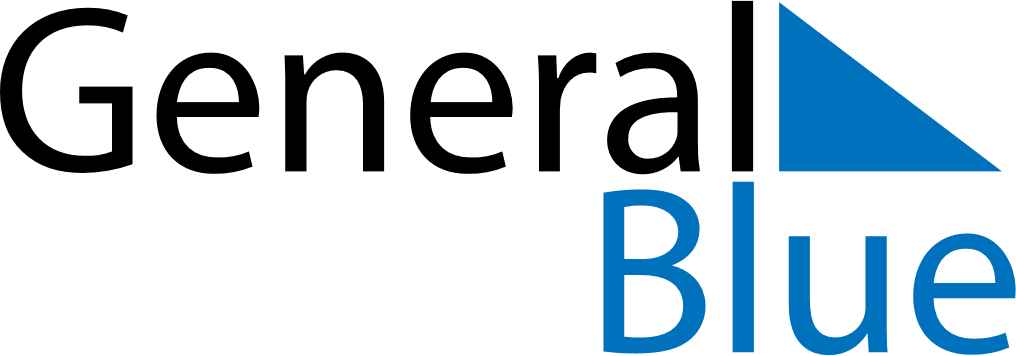 March 2025March 2025March 2025SloveniaSloveniaSundayMondayTuesdayWednesdayThursdayFridaySaturday12345678CarnivalInternational Women’s Day910111213141516171819202122232425262728293031